AERIAL PROGRAM FLIGHT DUTY RECORD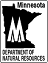 PILOT & DRIVER WORK / REST GUIDELINESMinimum of 24 hours of rest in any 72 hour periodMid-day rest periods must be a minimum of 4 hours in lengthOvernight rest periods must be a minimum of 6 hours in lengthMinimum of one rest period of at least 18 hours every 7 daysPILOT NAME _______________________  DRIVER NAME ______________________PILOT NAME _______________________  DRIVER NAME ______________________□ HERBICIDE          □ SEEDING                                                                                          (Rest periods of at least 4 hours in length should be entered in a separate column for the day – some days may use more than one column)VENDORMAKE & MODELFAA REG. #DATEDUTY TIME ON/OFFTOTAL DUTY HOURSTOTAL REST HOURSFLIGHT HOURSACRES COMPLETED# SITES COMPLETEDDATEDUTY TIME ON/OFFTOTAL DUTY HOURSTOTAL REST HOURSFLIGHT HOURSACRES COMPLETED# SITES COMPLETED